LATVIJAS LAUKSAIMNIECĪBAS UNIVERSITĀTEZINĀTNES PADOMES SĒDESLĒMUMIJelgavā2015.gada 28.oktobrī	Nr.81.Par LLU pētniecības, zinātnes infrastruktūras un tehnoloģiju pārneses projektu izstrādes un īstenošanas kārtību.Ziņo: Arnis Mugurēvičs, Zinātnes padomes priekšsēdisLLU Zinātnes padome nolemj:Jautājumu izskatīt atkārtoti ZP ārkārtas sēdē nākošajā otrdienā tūlīt pēc Rektorāta sēdes.2.Par LLU zinātnieku vārdisko balvu nolikuma apstiprināšanu (ZP lēm 15-11).Ziņo: Arnis Mugurēvičs, Zinātnes padomes priekšsēdisLLU Zinātnes padome nolemj (ZP lēm 15-11):apstiprināt „Latvijas Lauksaimniecības universitātes zinātnieku vārdisko balvu nolikumu” (skat. pielikumā).Pielikums LLU Zinātnes padomes28.10.2015. lēmumam Nr. 15-11LATVIJAS LAUKSAIMNIECĪBAS UNIVERSITĀTESZINĀTNIEKU VĀRDISKO BALVUNOLIKUMS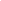 Latvijas Lauksaimniecības universitātes zinātnieku vārdiskās balvas un to mērķis1.1.	Latvijas Lauksaimniecības universitāte (turpmāk – LLU) piešķir LLU zinātnieku vārdiskās balvas (turpmāk – balvas) šādās zinātnes nozarēs:1.1.1.	Jāņa Āboliņa balva inženierzinātnē, pārtikas produktu tehnoloģijā;1.1.2.	Eižena Ostvalda balva mežzinātnē;1.1.3.	Alberta Krastiņa balva informācijas tehnoloģiju zinātnē;1.1.4.	Jāņa Bērziņa balva lopkopības zinātnē;1.1.5.	Jāņa Berga balva agronomijas zinātnē;1.1.6.	Benjamiņa Treija balva ekonomikas zinātnē;1.1.7.	Viļa Skārda balva inženierzinātnēs, ūdenssaimniecībā un būvniecībā;1.1.8.	Arvīda Leppika balva inženierzinātnēs, lauksaimniecības mehanizācijā;1.1.9.	Ludviga Kundziņa balva veterinārmedicīnā.1.2. Balvu mērķis ir veicināt LLU labāko zinātnieku fundamentālos pētījumusnoteiktās zinātnes.Balvu piešķiršanas noteikumi2.1.	Balvu piešķir tikai atsevišķai personai, no autoru kolektīva – vadošajam autoram tikai vienu reizi mūžā;2.2.	Balvu piešķir konkursa kārtībā, balstoties uz šādiem kritērijiem:2.2.1.Ieguldījums zinātnes nozares attīstībā pasaules un Latvijas mērogā;2.2.2. Zinātniskās publikācijas vispāratzītos zinātniskos izdevumos (t.sk. Scopus un Web.of Science datubāzēs). 2.3.	Pretendentus balvas konkursam var izvirzīt LLU fakultāšu domes, Latvijas Lauksaimniecības un Meža zinātņu akadēmijas (turpmāk - LLMZA) locekļi, zinātnisko iestāžu padome un mācību pētījumu saimniecību zinātnieku kolektīvi.Pieteikšanās kārtība3.1.	LLU Attīstības fonds (turpmāk – LLU AF), sadarbībā ar LLU Zinātnes un projektu attīstības centru, ne vēlāk kā divus mēnešus pirms balvas pasniegšanas datuma publisko informāciju par balvas apmēru, pretendentu pieteikšanās kārtību un iesniedzamajiem dokumentiem, kā arī informāciju par dokumentu iesniegšanas adresi un termiņu;3.2.	Balvas pretendentiem jāiesniedz pieteikums, pievienojot šādus dokumentus:3.2.1.	LLU fakultāšu domes, LLMZA locekļu, zinātnisko iestāžu padomes vai mācību pētījumu saimniecību zinātnieku kolektīva ieteikumu, kurā dots īss iesniegtā darba vērtējums un zinātnieka raksturojums;3.2.2.	Konkursa darbu vai tā kopsavilkumu;3.2.3.	Darba anotāciju;3.2.4.	Zinātnisko publikāciju sarakstu;3.2.5.	Autora dzīves un darba gājumu ( Curriculum vitae).3.3.	LLU Zinātnes un projektu attīstības centrs saņem un apkopo balvas konkursam iesniegtos dokumentus un sadarbībā ar LLU AF sasauc balvas konkursa komisiju (turpmāk – komisiju).apmērs un izmaksas kārtība4.1.	Balvu katrā zinātnes nozarē piešķir reizi piecos gados;4.2.	 profesora algas apmērā (viens tūkstotis viens simts septiņdesmit pieci eiro);4.3.	Balvas izmaksas veic LLU AF, pamatojoties uz komisijas lēmumu.Balvu finansēšanas avotsBalvu summu veido LLU mērķziedojums.Balvas konkursa komisijaKomisiju veido 5 attiecīgās zinātnes nozares eksperti;Komisija ir lemtspējīga, ja sēdē piedalās vairāk nekā puse Komisijas locekļu Komisija savus lēmumus pieņem ar klātesošo Komisijas locekļu balsu vairākumu.Komisijas sēdes sasauc un vada priekšsēdētājs (prombūtnes laikā – priekšsēdētāja vietnieks).Komisijai nav pienākums sniegt atteikuma motivāciju pretendentiem.Komisija var nepiešķirt balvu nevienam pretendentam attiecīgajā zinātnes nozarē.Balvas piešķiršanas un saņemšanas ētiskie apsvērumiBalvas piešķiršanā iesaistītie Komisijas locekļi nevar sniegt rekomendācijas pretendentiem un viņu ģimenes locekļi nedrīkst pretendēt uz balvu.Balvas nolikuma apstiprināšana un grozīšanaBalvas nolikumu un tā grozījumus apstiprina LLU AF valde. Pēc grozījumu apstiprināšanas LLU AF valdes sēdē, balvas nolikums tiek iesniegts reģistrēšanai LR Valsts ieņēmumu dienestā.Skat.2.Pielikumu „Par LLU zinātnieku vārdisko balvu nolikuma apstiprināšanu (ZP lēm 15-11)”projektu.3.Par LLU vēlēto vadošo pētnieku un pētnieku zinātniskās darbības efektivitātes vērtēšanu (ZP lēm 15-12).Ziņo: Dzidra Kreišmane, Zinātnes un projektu attīstības centra vadītājaIzteicās:Zinta Gaile (elektroniski): Šorīt esmu paspējusi izlasīt arī vadošo pētnieku, pētnieku un struktūrvienību vērtēšanas dokumentus, kas tūlīt būs jāaizpilda.Jau sen par to diskutējām un pagājušajā gadā vienojāmies, ka pētnieki un akadēmiskais personāls aizpildīs vienu veidlapu, kurā rakstīs visu pēc maksimālās programmas, bet kopsavilkumam no šīs veidlapas institūtu vai katedru vadītāji paņems to, ko viņiem vajag atbilstoši prasībām, bet zinātņu centrs – to, ko vajag, lai izvērtētu individuālu pētnieku sasniegumus. Pēc dokumentu apskatīšanas izskatās, ka tās atkal būs divas atšķirīgas veidlapas, kas būs jāpilda vienam un tam pašam cilvēkam. Mēs taču gribējām mazināt birokrātisko slogu.Daiga Zigmunde (elektroniski): Piekrītu Zintai Gailei, ka tāda saruna par vienotām atskaitēm bija, lai novērstu birokrātisko apjomu un vienas un tās pašas informācijas aizpildīšanu dažādās tabulās.Ilmārs Dūrītis: Pagājušajā gadā vienojāmies, ka visiem rādītājiem jābūt domātiem bāzes finansējuma aprēķinam.Jānis Vigovskis: Vai 3.1.punktā uzturētās un jaunās šķirnes ir līdzvērtīgi vērtējamas?Līga Paura: Vai formulējumi ir tādi paši kā bāzes finansējuma aprēķinam, šķiet daži punkti nesakrīt?Semjons Ivanovs: Rādītāju formulējumi nesakrīt ar bāzes finansējuma aprēķināšanas metodiku. Dzidra Kreišmane: Pagājušajā gadā ZP lēma par apvienoto vērtēšanu.Zinta Gaile: Vai šogad neizveidosim konsolidēto dokumentu?Ilmārs Dūrītis: Runājām, ka mums nav laika, bet kolēģiem liekam aizpildīt.LLU Zinātnes padome nolemj (ZP lēm 15-12):apstiprināt LLU vēlēto pētnieku un pētnieku zinātniskās darbības efektivitātes izvērtējuma kārtību (pielikumā).Pielikums LLU Zinātnes padomes28.10.lēmumam Nr.15-12Vadošo pētnieku un pētnieku zinātniskā darba unzinātniskās darbības efektivitātes vērtēšanaskārtība* Atskaites kritēriju izvērsumā norādītais Impact faktors tiks izskatīts LLU Zinātnes padomes sēdē.Vadošo pētnieku un pētniekuzinātniskā darba efektivitātes vērtējums 2015. gadsPārskata tabulaParaksts	Iepazinos: 	Katedras vadītājs/Institūta direktors Datums 	Dekāne/sAtskaites kritēriju izvērsumsDalība projektos, norādot vadītājs vai izpildītājs:Īstenoto starptautisko projektu saraksts vērtēšanas periodā un to ietvaros piesaistītais finansējums (eiro); t..sk. Interreg, Life, EUREKA vai Eiropas Savienības Struktūrfondu lietišķo pētījumu atklātā projektu konkursa projektu saraksts;t.sk. Eiropas Savienības Ietvarprogrammu izcilības tīkli (networks of excellence), integrētie projekti vai mērķorientētie zinātniskie projekti (STREP), COST, INTAS, NATO projektu skaits un finansējums.Latvijā īstenoto projektu saraksts vērtēšanas periodā un to ietvaros piesaistītais finansējums (eiro); t.sk. Valsts pētījumu programmu projektu saraksts, finansējums;  t.sk. Latvija Zinātnes padomes finansēto projektu saraksts, finansējums.Īstenoto līgumdarbu ar uzņēmumiem saraksts vērtēšanas periodā un to ietvaros piesaistītais privātais finansējums (latos); t.sk. Tirgus orientēto projektu saraksts un finansējums; t.sk. Ministriju pasūtīto pētījumu saraksts un finansējums;t.sk. Pašvaldību pasūtījumu saraksts un finansējums.Konkursa kārtībā iegūtais finansējums vērtēšanas periodā.Piesaistītā privātā sektora finansējuma avoti un apmērs vērtēšanas periodā.Iesniegtie, bet neapstiprinātie projekti.Publikācijas:Starptautiskos, recenzētos zinātniskos izdevumos, kas iekļauti Web of Science vai Scopus zinātniskās literatūras datu bāzēs, (obligāti norādot Impact faktoru):zinātniskie raksti žurnālos;konferenču rakstu krājumos; Publikāciju bibliogrāfija anonīmi recenzētos starptautiskos zinātniskos izdevumos, t.sk. proceedings;Izdoto zinātnisko monogrāfiju saraksts (autorloksnes) vērtēšanas periodā (1 autorloksne – 40 000 rakstu zīmes);Citas zinātniskās publikācijas;Starptautisko konferenču materiāli (Abstract) Zinātniski populārās un zinātniski metodiskās publikāciju (grāmatas, pārējās publikācijas) nosaukumi;.Patenti, t.sk.šķirnes:Starptautisko apstiprināto vai uzturēto patentu, licenču un zinātības (know-how) saraksts vērtēšanas periodā; Reģistrēto un spēkā uzturēto patentu saraksts; Pārdoto licenču un patentu saraksts.Studentu zinātniskie darbiAizstāvēto promocijas darbu saraksts vērtēšanas periodā;Aizstāvēto maģistra darbu saraksts vērtēšanas periodā;Aizstāvēto bakalaura darbu nosaukumi;Doktorantu saraksts;Studentu zinātnisko darbu skaits.PublicitāteReferātu saraksts starptautiskajās zinātniskajās konferencēs;Referātu saraksts pārējās konferencēs;Piedalīšanās starptautiskajās un valsts līmeņa izstādēs.Organizētās starptautiskās konferences un zinātniskie semināri.Cita, pēc autora domām būtiska informācijaParakstsDatums Iesniegt Zinātnes un projektu attīstības centrā gan papīra formātā, gan elektroniski līdz 01.12.2015.4.Par LLU struktūrvienību zinātniskās darbības efektivitātes vērtēšanu (ZP lēm 15-13).Ziņo: Dzidra Kreišmane, Zinātnes un projektu attīstības centra vadītājaLLU Zinātnes padome nolemj:apstiprināt LLU struktūrvienību zinātniskās darbības efektivitātes vērtēšanas kārtību (pielikumā).Pielikums: LLU Zinātnes padomes28.10.2015 sēdes lēmumam 15-13.LLU struktūrvienību zinātniskās efektivitātes izvērtēšanas kritēriji 2015. gadāStruktūrvienības vadītājs:Datums Nodot Zinātnes un projektu attīstības centrā gan papīra formātā, gan elektroniski līdz 01.12.2015.Viena un tā pati aktivitāte nedrīkst parādīties vairākās pozīcijās.Atskaites kritēriju izvērsums1. Personāls un tā struktūra.Akadēmiskā personāla štata vietu skaits.Zinātņu doktoru saraksts.Personāla saraksts bez zinātniskā grāda.Vēlēto vadošo pētnieku saraksts.Vēlēto pētnieku saraksts.Jauno zinātnieku (līdz 10 gadiem pēc doktora grāda iegūšanas) saraksts vērtēšanas periodā.Doktorantu saraksts.Eiropas un citās starptautiskajās zinātniskajās organizācijās un komitejās pārstāvēto zinātnieku saraksts vērtēšanas periodā.LR ZA, LLMZA un ārvalstu ZA locekļu saraksts.Promocijas padomju locekļu, LZP ekspertu, profesoru padomju locekļu, zinātnisko žurnālu redkolēģijas locekļu, zinātnisko institūciju padomju locekļu saraksts.Saeimas, Valdības un LR centrālo organizāciju padomju un komisiju locekļu saraksts.2. Projekti.Īstenoto starptautisko projektu saraksts vērtēšanas periodā un to ietvaros piesaistītais finansējums (eiro).t.sk. Interreg, Life, EUREKA vai Eiropas Savienības Struktūrfondu lietišķo pētījumu atklātā projektu konkursa projektu saraksts;Eiropas Savienības Ietvarprogrammu izcilības tīkli (networks of excellence), integrētie projekti vai mērķorientētie zinātniskie projekti (STREP), COST, INTAS, NATO projektu saraksts.Latvijā īstenoto projektu saraksts vērtēšanas periodā un to ietvaros piesaistītais finansējums (eiro).	 tai skaitā:2.2.1. Valsts pētījumu programmu projektu saraksts, finansējums;2.2.2.  Latvija Zinātnes padomes finansēto projektu saraksts, finansējums.2.3   Īstenoto līgumdarbu ar uzņēmumiem saraksts vērtēšanas periodā un piesaistītais finansējums(eiro). tai skaitā 2.3.1 Tirgus orientēto projektu saraksts un finansējums;2.3.2. Ministriju pasūtīto pētījumu saraksts un finansējums;2.3.3. Pašvaldību pasūtījumu saraksts un finansējums.2.4. Konkursa kārtībā iegūtais finansējums vērtēšanas periodā.2.5. Piesaistītā privātā sektora finansējuma avoti un apmērs.2.6. Iesniegto, bet neapstiprināto projektu saraksts.3. Publikācijas.3.1. Starptautiskos, recenzētos zinātniskos izdevumos, kas iekļauti Web of Science vai Scopus zinātniskās literatūras datu bāzēs (obligāti norādot Impact faktoru):-zinātniskie raksti žurnālos;- konferenču rakstu krājumos.3.2. Publikāciju bibliogrāfija anonīmi recenzētos starptautiskos zinātniskos izdevumos, t.sk. proceedings.3.3. Izdoto zinātnisko monogrāfiju saraksts (autorloksnes) vērtēšanas periodā (1 autorloksne – 40 000 rakstu zīmes).3.4. Citas zinātniskās publikācijas.3.5. Starptautisko konferenču materiāli (Abstract).3.6. Zinātniski populārās un zinātniski metodiskās publikāciju (grāmatas, pārējās publikācijas) nosaukumi.4. Patenti, t.sk.augu šķirnesStarptautisko apstiprināto vai uzturēto patentu, licenču un zinātības (know-how) saraksts vērtēšanas periodā.Reģistrēto un spēkā uzturēto patentu saraksts.Pārdoto licenču un patentu saraksts.5. Apbalvojumi.Starptautisko prēmiju laureātu saraksts vērtēšanas periodā.Valsts līmeņa konkursos apbalvoto zinātnisko darbu saraksts.6. Aizstāvētie zinātniskie darbi.Aizstāvēto promocijas darbu saraksts vērtēšanas periodā.Aizstāvēto maģistra darbu saraksts vērtēšanas periodā.7. PublicitāteReferātu saraksts starptautiskajās zinātniskajās konferencēs.Referātu saraksts pārējās konferencēs.Konferenču un semināru saraksts, kurus organizē struktūrvienība.Eksponātu saraksts starptautiskā un valsts līmeņa izstādēs.8. Recenzētie zinātniskie darbi.Promocijas darbu recenzijas.Zinātnisko monogrāfiju recenzijas.Recenzēto zinātnisko rakstu skaits.Struktūrvienības vadītājs:DatumsNodot Zinātnes un projektu attīstības centrā gan papīra formātā, gan elektroniski līdz 01.12.2015.Viena un tā pati aktivitāte nedrīkst parādīties vairākās pozīcijās.Dažādi.Informācija par LLU Tehniskās fakultātes Lauksaimniecības tehnikas institūta Ulbrokas zinātnes centra izveides gaitu.Ziņo: Gints Birzietis, ZP loceklisLLU Zinātnes padome nolemj:Informāciju pieņemt zināšanai.Par zinātnisko publikāciju klasifikāciju un zinātniskās nozīmības līmeņa novērtēšanu, datu ievadīšanu un apkopošanu LLU informācijas sistēmāsZiņo: Dzidra Kreišmane, Zinātnes un projektu attīstības centra vadītājaLLU Zinātnes padome nolemj:Informāciju pieņemt zināšanai.Zinātnes padomes priekšsēdis	Arnis MugurēvičsZinātnes padomes sekretāre	Ausma MarkevicaKritērijsKritērijsPiezīmesAprēķinu kārtība1. Dalība projektos1. Dalība projektos1.1Īstenoto starptautisko projektu skaits vērtēšanas periodā vai dalība tajos vadīban2021.1Īstenoto starptautisko projektu skaits vērtēšanas periodā vai dalība tajos dalīban20ES projekti  - vietējā ekspertīze vadīban152ES projekti  - vietējā ekspertīze dalīban151.2Latvijā īstenoto projektu skaits (Valsts pētījumu programmas, LZP projekti) vai dalība tajos vērtēšanas periodāvadīban1521.2Latvijā īstenoto projektu skaits (Valsts pētījumu programmas, LZP projekti) vai dalība tajos vērtēšanas periodādalīban151.2Citi projekti Latvijāvadīban1021.2Citi projekti Latvijādalīban101.3Īstenoto līgumdarbu ar uzņēmumiem skaitsvadīban1021.3Īstenoto līgumdarbu ar uzņēmumiem skaitsdalīban101.4Finansējumsn0,41.5Piesaistītais privātā sektora finansējums 2 x n0,41.6Iesniegtie, bet neapstiprinātie projektin52. Publikācijas2. Publikācijas2.1Starptautiskos, recenzētos zinātniskos izdevumos, kas iekļauti Web of Science vai Scopus zinātniskās literatūras datu bāzēs* (norādot Impact faktoru):- zinātniskie raksti žurnālos- konferenču rakstu krājumosn60n302.2Anonīmi recenzētas starptautiskās zinātniskās publikācijasn102.3Zinātniskās monogrāfijas (autorlokšņu skaits,1 autorloksne – 40 000 rakstu zīmes)n202.4Citas zinātniskās publikācijasn52.5Starptautisko konferenču materiāli (Abstract)n2.6Zinātniski populārās un zinātniski metodisko publikāciju skaits (grāmatas, pārējās publikācijas)n53. Patenti, t.sk. augu šķirnes3. Patenti, t.sk. augu šķirnes3.1Starptautisko apstiprināto vai uzturēto patentu, licenču un zinātības (know-how) skaits vērtēšanas periodān503.2Reģistrēto patentu skaitsn203.3Pārdoto licenču un patentu skaitsn201,54. Studējošo zinātniskie darbi4. Studējošo zinātniskie darbi4.1Aizstāvēto promocijas darbu skaits vērtēšanas periodān204.2Aizstāvēto maģistra darbu skaits vērtēšanas periodān104.4Doktorantu skaitsn105. Publicitāte5. Publicitāte5.1Referātu skaits starptautiskajās zinātniskajās konferencēsn55.2Referātu skaits pārējās konferencēsn35.3Dalība starptautiskā un valsts līmeņa izstādēsn105.4Semināru un konferenču organizēšanan10 6. Cita, pēc autora domām būtiska informācija Cita, pēc autora domām būtiska informācija Cita, pēc autora domām būtiska informācijaVārdsUzvārdsAmatsFakultāteKatedra/institūtsE-pastsVērtība1. Dalība projektos1. Dalība projektos1. Dalība projektos1.1.Īstenoto starptautisko projektu skaits vērtēšanas periodā un to ietvaros piesaistītais finansējums (eiro)1.2.Latvijā īstenoto projektu skaits vērtēšanas periodā 1.3.Īstenoto līgumdarbu ar uzņēmumiem skaits vērtēšanas periodā 1.4.Konkursa kārtībā iegūtais finansējums vērtēšanas periodā 1.5.Piesaistītais privātā sektora finansējums vērtēšanas periodā 1.6.Iesniegtie, bet neapstiprinātie projekti2. Publikācijas2. Publikācijas2. Publikācijas2.1.Starptautiskos, recenzētos zinātniskos izdevumos, kas iekļauti Web of Science vai Scopus zinātniskās literatūras datu bāzēs (norādot Impact faktoru atskaites kritēriju izvērsumā):-zinātniskie raksti žurnālos- konferenču rakstu krājumos2.2.Anonīmi recenzētās starptautiskās zinātniskās publikācijas, t.sk. proceedings2.3.Zinātniskās monogrāfijas (autorlokšņu skaits, 1 autorloksne – 40 000 rakstu zīmes)2.4.Citas zinātniskās publikācijas2.5.Starptautisko konferenču materiāli (Abstract)2.6.Zinātniski populārās un zinātniski metodisko publikāciju skaits (grāmatas, pārējās publikācijas)3. Patenti, t.sk.augu šķirnes3. Patenti, t.sk.augu šķirnes3. Patenti, t.sk.augu šķirnes3.1.Starptautisko apstiprināto vai uzturēto patentu, licenču un zinātības (know-how) skaits vērtēšanas periodā3.2.Reģistrēto un spēkā uzturēto patentu skaits3.3.Pārdoto licenču un patentu skaits4. Studentu zinātniskie darbi4. Studentu zinātniskie darbi4. Studentu zinātniskie darbi4.1.Aizstāvēto promocijas darbu skaits vērtēšanas periodā4.1.Aizstāvēto maģistra darbu skaits vērtēšanas periodā4.3.Aizstāvēto bakalaura darbu skaits 4.4.Doktorantu skaits4.5.Studentu zinātnisko darbu skaits5. Publicitāte5. Publicitāte5. Publicitāte5.1.Referātu skaits starptautiskajās zinātniskajās konferencēs5.1.Referātu skaits pārējās konferencēs5.3.Piedalīšanās starptautiskajās un valsts līmeņa izstādēs5.4.Starptautisko semināru un konferenču organizēšana6. Cita, pēc autora domām būtiska informācija6. Cita, pēc autora domām būtiska informācija6. Cita, pēc autora domām būtiska informācijaNr.KritērijsSkaitsCits1. Personāls un tā struktūra1. Personāls un tā struktūra1. Personāls un tā struktūra1. Personāls un tā struktūra1.1Akadēmiskā personāla štata vietu skaits1.2Zinātņu doktoru skaits 1.3Personāla bez zinātniskā grāda skaits1.4Vēlēto vadošo pētnieku skaits1.5Vēlēto pētnieku skaits1.6Jauno zinātnieku (līdz 10 gadiem pēc doktora grāda iegūšanas) skaits vērtēšanas periodā1.7Doktorantu skaits1.8Eiropas un citās starptautiskajās zinātniskajās organizācijās un komitejās pārstāvēto zinātnieku skaits vērtēšanas periodā1.9LR ZA, LLMZA un ārvalstu ZA locekļu skaits1.10Promocijas padomju locekļu, LZP ekspertu, profesoru padomju locekļu, zinātnisko žurnālu redkolēģijas locekļu, zinātnisko institūciju padomes locekļu skaits1.11Saeimas, Valdības un LR centrālo organizāciju padomju un komisiju locekļu skaits2. Projekti2. Projekti2. Projekti2. Projekti2.1Īstenoto starptautisko projektu skaits vērtēšanas periodā un to ietvaros piesaistītais finansējums (eiro)tai skaitāFinansējums2.1.1Interreg, Life, EUREKA vai Eiropas Savienības Struktūrfondu lietišķo pētījumu atklātā projektu konkursa projektu skaits Finansējums2.1.2.Eiropas Savienības Ietvarprogrammu izcilības tīkli (networks of excellence), integrētie projekti vai mērķorientētie zinātniskie projekti (STREP), COST, INTAS, NATO projektu skaits un finansējumsFinansējums2.2Latvijā īstenoto projektu skaits vērtēšanas periodā un to ietvaros piesaistītais finansējums (eiro)Finansējums2.2.1t.sk. Valsts pētījumu programmu projektu skaits, finansējumsFinansējums2.2.2t.sk. Latvija Zinātnes padomes finansēto projektu skaits, finansējumsFinansējums2.3Īstenoto līgumdarbu ar uzņēmumiem skaits vērtēšanas periodā un piesaistītais finansējums(eiro)tai skaitāFinansējums2.3.1Tirgus orientēto projektu skaits un finansējumsFinansējums2.3.2Ministriju pasūtīto pētījumu skaits un finansējumsFinansējums2.3.2Pašvaldību u.c. institūciju pasūtījumu skaits un finansējumsFinansējums2.4Konkursa kārtībā iegūtais finansējums vērtēšanas periodāFinansējums2.5Piesaistītais privātais finansējums (eiro)2.6Iesniegtie, bet neapstiprinātie projekti3. Publikācijas3. Publikācijas3. Publikācijas3. Publikācijas3.1Starptautiskos, recenzētos zinātniskos izdevumos, kas iekļauti Web of Science vai Scopus zinātniskās literatūras datu bāzēs (norādot Impact faktoru atskaites kritēriju izvērsumā):-zinātniskie raksti žurnālos- konferenču rakstu krājumos3.2Anonīmi recenzētas starptautiskās zinātniskās publikācijas, t.sk. proceedings3.3Zinātniskās monogrāfijas (autorlokšņu skaits, 1 autorloksne – 40 000 rakstu zīmes)3.4Citas zinātniskās publikācijas3.5. Starptautisko konferenču materiāli (Abstract)3.6Zinātniski populārās un metodiskās publikācijas4. Patenti, t.sk. augu šķirnes4. Patenti, t.sk. augu šķirnes4. Patenti, t.sk. augu šķirnes4. Patenti, t.sk. augu šķirnes4.1Starptautisko apstiprināto vai uzturēto patentu, licenču un zinātības (know-how) skaits vērtēšanas periodā4.2Reģistrēto un spēkā uzturēto patentu skaits4.3Pārdoto licenču un patentu skaits5. Apbalvojumi5. Apbalvojumi5. Apbalvojumi5. Apbalvojumi5.1Starptautisko prēmiju laureātu skaits vērtēšanas periodā5.2Valsts līmeņa konkursos apbalvoto zinātnisko darbu skaits6. Aizstāvētie zinātniskie darbi6. Aizstāvētie zinātniskie darbi6. Aizstāvētie zinātniskie darbi6. Aizstāvētie zinātniskie darbi6.1Aizstāvēto promocijas darbu skaits vērtēšanas periodā6.2Aizstāvēto maģistra darbu skaits vērtēšanas periodā7. Publicitāte7. Publicitāte7. Publicitāte7. Publicitāte7.1Referātu skaits starptautiskajās zinātniskajās konferencēs7.2Referātu skaits pārējās konferencēs7.3Konferenču un semināru skaits, kuras organizē struktūrvienība7.4Dalība starptautiskā un valsts līmeņa izstādēs8. Recenzētie zinātniskie darbi8. Recenzētie zinātniskie darbi8. Recenzētie zinātniskie darbi8. Recenzētie zinātniskie darbi8.1.Promocijas darbu recenzijas8.2.Zinātnisko monogrāfiju recenzijas8.3.Recenzētie zinātniskie raksti